Hajdúböszörmény Város Önkormányzat Képviselő-testületének 40/2017. (XII.15.) önkormányzati rendeleteHatályos:2018-01-02 - 2018-01-03Hajdúböszörmény Város Önkormányzat Képviselő-testületének 40/2017. (XII.15.) önkormányzati rendeletea hulladékgazdálkodási közszolgáltatásról szóló 42/2013. (XII.20.) Önk. rendelet módosításárólHajdúböszörmény Város Önkormányzatának Képviselő-testülete Magyarország Alaptörvénye 32. cikk (2) bekezdésében foglalt hatáskörében, továbbá a Magyarország Alaptörvénye 32. cikk (1) bekezdésében, a Magyarország helyi önkormányzatairól szóló 2011. évi CLXXXIX. törvény 13. § (1) bekezdés 19. pontjában meghatározott feladatkörében eljárva, a hulladékról szóló 2012. évi CLXXXV. törvény 35. §-ában és 88. § (4) bekezdésében kapott felhatalmazás alapján, Hajdúböszörmény Város Önkormányzat Képviselő-testülete Szervezeti és Működési Szabályzatáról szóló 20/2007. (IV.26.) Önk. rendelet 52. § (3) és (5) e. pontjában biztosított véleményezési jogkörében eljáró Hajdúböszörmény Város Önkormányzata Képviselő-testületének Gazdasági, Fejlesztési és Környezetvédelmi Bizottsága, továbbá Jogi, Ügyrendi és Összeférhetetlenségi Bizottsága, valamint a környezet védelmének általános szabályairól szóló 1995. évi LIII. törvény 48. § (3) bekezdésében biztosított véleményezési jogkörében eljáró Hajdú-Bihar Megyei Kormányhivatal Debreceni Járási Hivatala Környezetvédelmi és Természetvédelmi Főosztály véleményének kikérésével a települési hulladékhoz kapcsolódó hulladékgazdálkodási közszolgáltatás tárgyában a következőket rendeli el.1. §A rendelet 4. § (3) bekezdése helyében a következő rendelkezés lép:„(3) A közszolgáltatást az Önkormányzattal kötött közszolgáltatási szerződésben foglaltak szerint a Debreceni Hulladék Közszolgáltató Nonprofit Kft., 4031 Debrecen, István utca 136. (a továbbiakban: Közszolgáltató) végzi. A cég közszolgáltatói engedélyének száma: PE/KTF/7595-2/2017.2. §A rendelet 11. § (1) bekezdése helyébe a következő rendelkezés lép:„(1) A nagyobb méretű darabos háztartási hulladék – amely a rendszeresített gyűjtőedényben mérete vagy minősége miatt nem helyezhető el – illetve a karácsonyfa elszállításáról és ártalommentes elhelyezéséről a Közszolgáltató évente egy alkalommal térítésmentesen gondoskodik.”3. §A rendelet 17. § (5) bekezdése helyébe a következő lép:„(5) A közszolgáltatást igénybevevő ingatlanhasználók tekintetében, akik települési hulladékukat a Közszolgáltatónak adják át, a magasabb szintű jogszabályokban megkövetelt hulladékok nyilvántartásáról és bejelentéséről a Közszolgáltató gondoskodik.A Közszolgáltatónak a hulladékról szóló 2012. évi CLXXXV. törvény 35. § (1) bekezdés g) pontja alapján adatszolgáltatási kötelezettsége van a Koordináló szerv felé.4. § A rendelet 2018. január 02.napján lép hatályba, és 2018. január 03. napján hatályát veszti.Magyar Közlöny Lap- és Könyvkiadó Kft.
Az Önkormányzati Rendelettárban elérhető szövegek tekintetében a Közlönykiadó minden jogot fenntart! 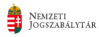 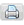 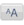 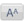 